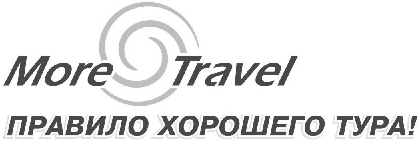 Ялуторовск. Город декабристов+ музей заповедник "Андреевские озера" (культура и быт северных народов)08-09 сентября (сборная группа для всех желающих)ЯЛУТОРОВСК – один из самых интересных для туристов (наряду с Тобольском) городов юга Тюменской области с интересной и богатой историей. Расположен в 75 км от города Тюмени. Первые упоминания об этом городе относятся к 1659 году. Приезжая сюда, вы попадаете в атмосферу старины: город до сих пор сохраняет планировку XIX века – широкие прямые улицы, ровные линии домов…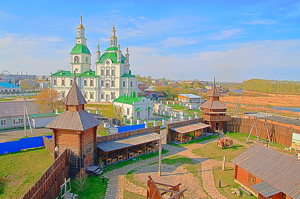 Ялуторовск внесен в список исторических городов России. Он хранит 96 памятников истории и культуры местного значения и 5 памятников федерального значения.В начале XIX века город становится местом ссылки политически неблагонадежных лиц. С 1829 по 1856 гг. здесь находились в ссылке декабристы, в т.ч. М.И. Муравьев – Апостол, И.И. Пущин, И. Д Якушкин, Е.П. Оболенский и др.  Неоценимой по значению явилась культурная и просветительская миссия декабристов. По инициативе И.Д.Якушкина в 1842 г. здесь была открыта всесословная школа  для мальчиков, а спустя 4 года – первая в Сибири школа для девочек. Декабристы лечили крестьян, проводили научные исследования по этнографии и метеорологии.  В Ялуторовске берегут память о  ссыльных участниках восстания, которые во время своего пребывания как будто преобразили тихий, спокойный, деревянный купеческий город. Все это и многое другое вы узнаете в Музее памяти декабристов.Кроме исторической привлекательности города, влекут сюда туристов и несравненные по своей красоте окрестности Ялуторовска - река ТОБОЛ с ее притоками, озера, сосновые боры и березовые рощи.Программа тура                     8 сентября 20189 сентября 2018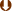 В стоимость входит:-Проезд на комфортабельном автобусе.-Проживание в гостинице "Ретро".-Питание (2 обеда, ужин, завтрак).-Экскурсионная программа.-Входные билеты.-Услуги гида-экскурсовода.Примечания к стоимости:Ресторанно-гостиничный комплекс Ретро расположен в центре города Ялуторовска. Классическое здание комплекса, объединяющее современный ресторан, кафе, гостиницу, прекрасно вписалось в архитектуру и историю города Ялуторовска, а его центральное месторасположение позволяет легко и быстро добраться гостям города в нужном направлении. К услугам гостей – 16 уютных и комфортабельных номеров от стандартных до «люкс». Каждый номер оснащен регулятором микроклимата в номере, телефонной связью, телевидением, мини-баром (платно) и ванной комнатой с косметическими принадлежностями. Расчетный час – 12:00. В стоимость проживания включен завтрак «шведский стол» в ресторане РГК Ретро.Екатеринбургул. Карла Маркса, 20-ател./факс +7 (343) 378-73-33http://www.moretravel.rue-mail: reservation@moretravel.ru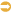 07:30Отправление экскурсионного автобуса от Маринс-Парк отеля (прежнее название - гостиница Свердловск), по дороге - интересный рассказ экскурсовода. Дорога до Ялуторовска. Обед в Ялуторовске. Размещение в гостинице "Ретро". Обзорная экскурсия по г. Ялуторовск Посещение музейного комплекса Памяти декабристов. Ужин. 09:00Завтрак. Выезд из гостиницы. Ялуторовский острог. Посещение Археологического музея-заповедника на Андреевских озерах. Обед в г. Тюмень. Дорога до Екатеринбурга. 22:00Прибытие в Екатеринбург. Стоимость тура:Стоимость тура:Стоимость тура:На 1 человекаВзрослыеДети до 14 летПроживание в 4-х местном номере "Эконом Класс" (четыре односпальные кровати) с удобствами6300 р.6000 р.Проживание в 3-х местном номере "Эконом Класс" (три односпальные кровати) с удобствами6400 р.6100 р.Проживание в 2-х местном номере "Эконом Класс" (2-односпальные кровати) с удобствами6500 р.6200 р.Проживание в двухкомнатном номере "ПОЛУЛЮКС" (2-х спальная кровать + диван)7200 р.6900 р.